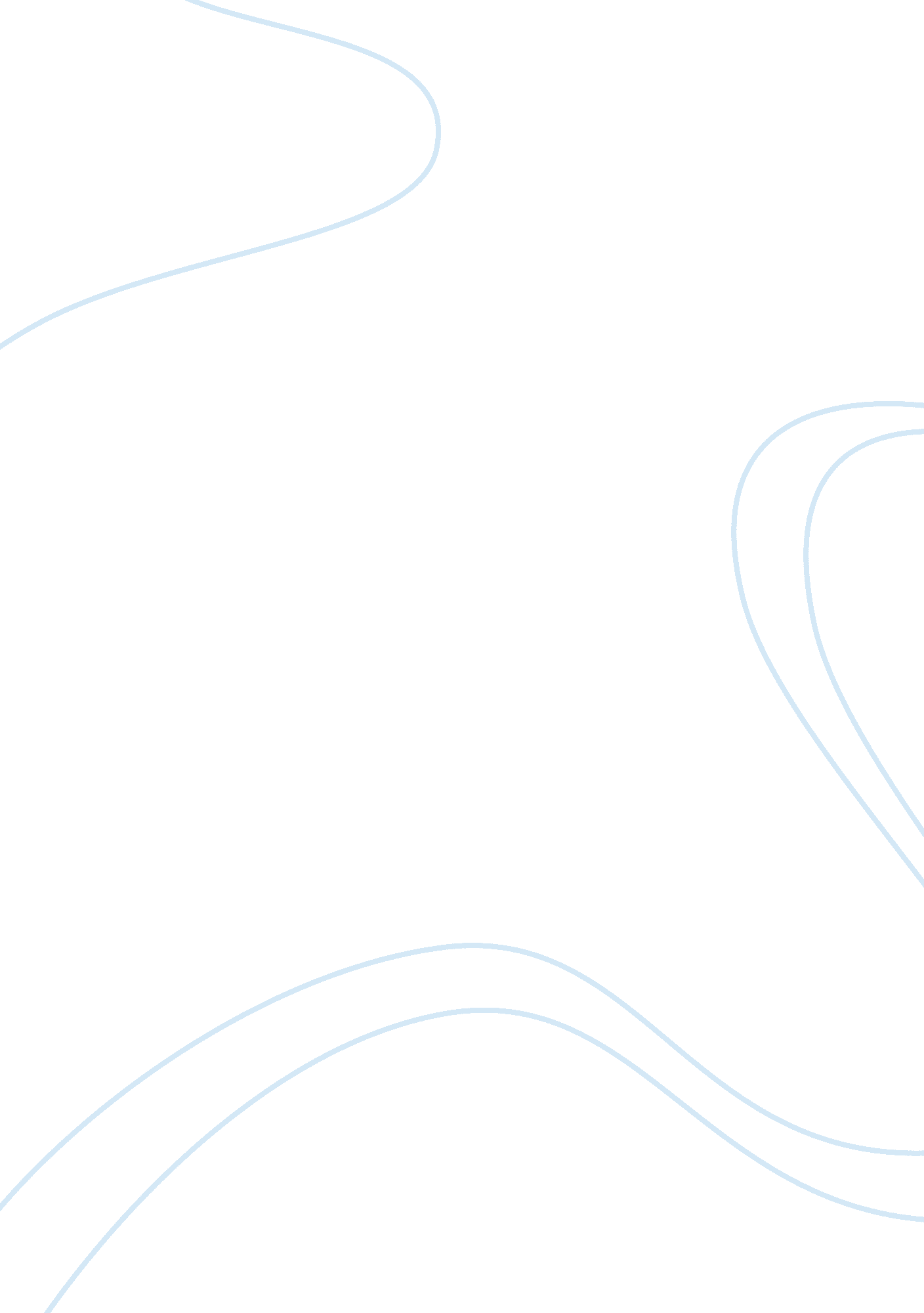 Us democracy and rhetoric assignment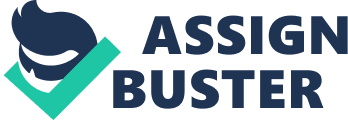 Thomas Paine said “ Government, even in its best state, is but a necessary evil; in its worst state, an intolerable one. ” It is true that rhetorical practices and democratic forms of government tend to flourish together. The present state of rhetoric and democracy in American culture is fuzzy. I believe rhetoric is alive and well but democracy is a bit cloudy. Democracy, as I know It, is a form of government in which people choose leaders by voting and everyone is treated equal. There are no class distinctions or special privileges. I Just do not see any such system In place. Corporations have special privileges and there are real social structures. Certainly not every person in the United States Is treated equally and as for the right to vote, Winston Churchill once said, “ The best argument against democracy Is a five-minute conversation with the average voter. ” In July, President Jimmy Carter said “ America has no functioning democracy’ at a meeting of The Atlantic Bridge In Atlanta. This was a couple months after the NSA revelations were brought to light by Edward Snowmen. NOAA Chomsky has said “ In the US, there Is basically one party – the business party. It has two factions, called Democrats and Republicans, which are somewhat different but carry out variations on the same policies. By and large, I am opposed to those policies. As Is most of the population. ” Taking a rhetorical criticism class In addition to rhetorical theory, I have learned both democrats and republicans use the same Ideographs In their discourse, such as “ freedom” and “ liberty. ” Their deflations slightly vary however. In a broad sense though, It Is one and the same. Does anyone ever wonder why there are only two political “ parties” to choose from? Does anyone ever wonder why we separate ourselves by the colors red and blue? The republican and democratic parties are two cheeks of the same ass. The public good has been secondary to financial and business Interests for quite a long time. This Is not a government of the people, by the people, and for the people anymore. They no longer work for you and l. This Is a government of the Institution, by the Institution, and for the Institution. It Is Machiavellian. Gore Vidal said “ Our form of democracy Is bribery, on the highest scale. ” I will go ahead and call It a plutocracy. Political rhetoric and Its practices have evolved over the years but not flourished. The rhetoric has become simplified, misleading, and camouflaged. This Is derivative of the average voter. By b?? chamel democracy is a bit cloudy. Democracy, as I know it, is a form of government in which distinctions or special privileges. I Just do not see any such system in place. Not every person in the United States is treated equally and as for the right to vote, Winston Churchill once said, “ The best argument against democracy is a five-minute has no functioning democracy’ at a meeting of The Atlantic Bridge in Atlanta. This Snowmen. NOAA Chomsky has said “ In the US, there is basically one party – the opposed to those policies. As is most of the population. ” Taking a rhetorical criticism class in addition to rhetorical theory, I have learned both democrats and republicans use the same ideographs in their discourse, such as “ freedom” and “ liberty. ” Their definitions slightly vary however. In a broad sense though, it is one and the same. Does anyone ever wonder why there are only two political “ parties” to choose from? Has been secondary to financial and business interests for quite a long time. This is longer work for you and l. This is a government of the institution, by the institution, and for the institution. It is Machiavellian. Gore Vidal said “ Our form of democracy is bribery, on the highest scale. ” I will go ahead and call it a plutocracy. Political rhetoric and its practices have evolved over the years but not flourished. The rhetoric has become simplified, misleading, and camouflaged. 